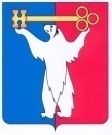 АДМИНИСТРАЦИЯ ГОРОДА НОРИЛЬСКАКРАСНОЯРСКОГО КРАЯПОСТАНОВЛЕНИЕ15.09.2016	г.Норильск	№  476О внесении изменений в постановлениеАдминистрации города Норильскаот 13.09.2012 № 292В связи с техническими ошибками, в соответствии с Порядком разработки и утверждения административных регламентов предоставления муниципальных услуг, оказываемых Администрацией города Норильска, утвержденным Постановлением Администрации города Норильска от 31.12.2010 № 540,ПОСТАНОВЛЯЮ:Внести в Административный регламент предоставления муниципальной услуги по подготовке и выдаче разрешений на строительство, реконструкцию объектов капитального строительства, утвержденный постановлением Администрации города Норильска от 13.09.2012 № 292 (далее – Административный регламент), следующие изменения:Подпункт 8 пункта 2.7.1 Административного регламента дополнить подпунктом «з» следующего содержания:«з)	перечень мероприятий по обеспечению доступа инвалидов к объектам здравоохранения, образования, культуры, отдыха, спорта и иным объектам социально-культурного и коммунально-бытового назначения, объектам транспорта, торговли, общественного питания, объектам делового, административного, финансового, религиозного назначения, объектам жилищного фонда в случае строительства, реконструкции указанных объектов при условии, что экспертиза проектной документации указанных объектов не проводилась в соответствии со статьей 49 Градостроительного кодекса РФ;»;Абзац первый подпункта 11 пункта 2.7.1 Административного регламента изложить в следующей редакции:«11) согласие всех правообладателей объекта капитального строительства в случае реконструкции такого объекта, за исключением указанных в подпункте 11.2 настоящего пункта;»;Абзац второй пункта 2.7.3 Административного регламента изложить в следующей редакции:«- в оригиналах (документы, указанные в пункте 2.7, подпунктах 1 – 3, 8, 9, 13 пункта 2.7.1 и подпунктах 1 – 3, 8 пункта 2.7.2 Административного регламента) и копиях (документы, указанные в подпунктах 4 – 7, 10, 11, 11.1, 11.2, 12 пункта 2.7.1 и документы, указанные в подпунктах 4 – 7 пункта 2.7.2 Административного регламента) – при личном обращении Заявителя для получения муниципальной услуги;»;Абзац второй пункта 2.9 Административного регламента изложить в следующей редакции:«- отсутствие документов, предусмотренных пунктами 2.7.1 и 2.7.2 Административного регламента».2.	Опубликовать настоящее постановление в газете «Заполярная правда» и разместить его на официальном сайте муниципального образования город Норильск.3. Настоящее Постановление вступает в силу после его официального опубликования в газете «Заполярная правда».Руководитель Администрации города Норильска			       Е.Ю. Поздняков